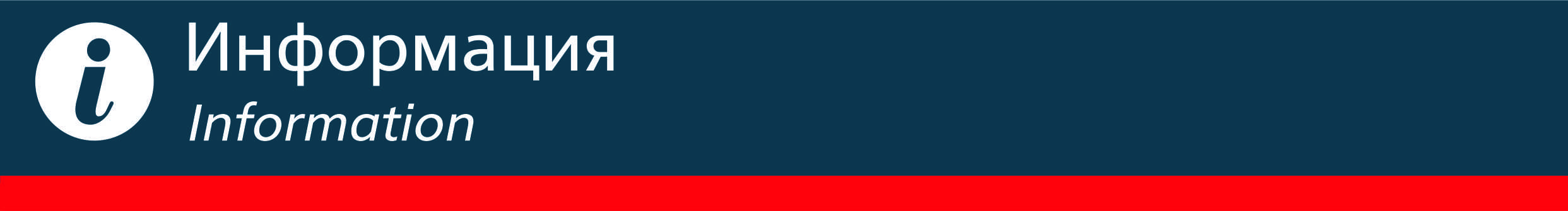 УВАЖАЕМЫЕ ПАССАЖИРЫ!В связи с производством работ на перегоне Сарай-Гир- Филипповка вносятся изменения в график движения пригородных поездов: Время московское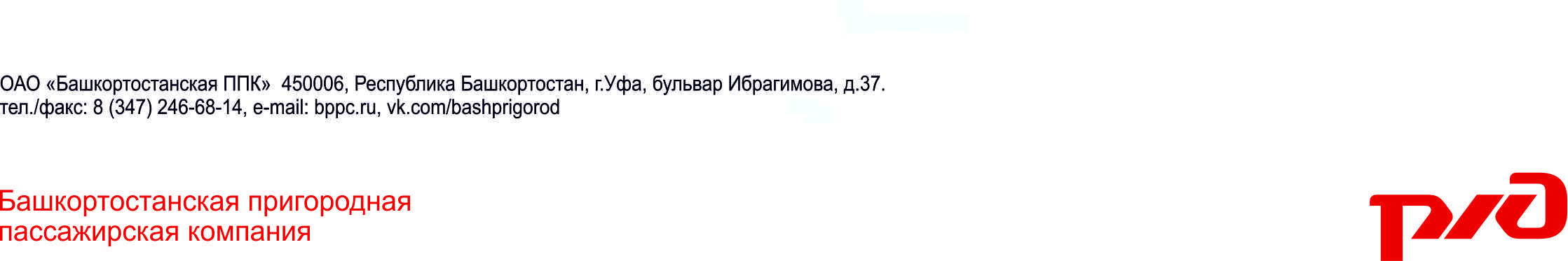 № поездав соответствии с  действующим расписаниемв соответствии с  действующим расписанием03,05,07,10,12,14 августа 201503,05,07,10,12,14 августа 201503,05,07,10,12,14 августа 20156595Абдулиноотпр. 15.00Похвистне-воприб. 17.12Абдулиноотпр. 16.15Похвистне-воприб. 19.08От 1 час. 15 мин. до 1 час. 49 мин. позже от действующего расписания6596Похвистне-воотпр. 11.42Абдулиноприб. 13.47Похвистне-воотпр. 11.42Абдулиноприб. 14.44На участке Асекеево – Абдулино на 57 мин. позже  расписания№ поездав соответствии с  действующим расписаниемв соответствии с  действующим расписанием24 августа 201524 августа 201524 августа 20156595Абдулиноотпр. 15.00Похвистне-воприб. 17.12Абдулиноотпр. 16.15Похвистне-воприб. 19.09От 1 час. 15 мин. до 1 час. 57 мин. позже от действующего расписания№ поездав соответствии с  действующим расписаниемв соответствии с  действующим расписанием26,28 августа 201526,28 августа 201526,28 августа 20156595Абдулиноотпр. 15.00Похвистне-воприб. 17.12Абдулиноотпр. 15.26Похвистне-воприб. 17.38На 26 мин. позже от действующего расписания6596Похвистне-воотпр. 11.42Абдулиноприб. 13.47Похвистне-воотпр. 11.42Абдулиноприб. 15.06На участке Асекеево - Абдулино На 1 час. 19 мин.  позже  от действующего расписания